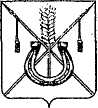 АДМИНИСТРАЦИЯ КОРЕНОВСКОГО ГОРОДСКОГО ПОСЕЛЕНИЯКОРЕНОВСКОГО РАЙОНАПОСТАНОВЛЕНИЕот 12.07.2017   		                                                  			  № 1341г. Кореновск О создании комиссии по приемке выполненных услуг по договору             № 1 от 7 июля 2017 года по капитальному ремонту общего имущества собственников помещений в многоквартирном доме, выполненных за счет средств фонда капитального ремонта многоквартирного дома по адресу: Краснодарский край, город Кореновск, улица Крупской, 34Во исполнение приказа министерства топливно-энергетического комплекса и жилищно-коммунального хозяйства Краснодарского края
от 13 июня 2017 года № 177 «О внесении изменений в приказ министерства топливно-энергетического комплекса и жилищно-коммунального хозяйства Краснодарского края от 1 марта 2017 года № 54 «О краткосрочном плане реализации региональной программы капитального ремонта общего имущества собственников помещений в многоквартирных домах, расположенных на территории Краснодарского края, на 2014 - 2043 годы, утвержденной постановлением главы администрации (губернатора) Краснодарского края от     31 декабря 2013 года № 1638, на 2017 - 2019 годы» и в соответствии с приказом департамента жилищно-коммунального хозяйства Краснодарского края от             4 марта 2015 года № 44 «Об утверждении Порядка приемки услуг и (или) работ по капитальному ремонту общего имущества собственников помещений в многоквартирном доме, оказанных и (или) выполненных за счет средств                      фонда капитального ремонта многоквартирного дома, средств                    государственной и (или) муниципальной поддержки», администрация Кореновского городского поселения Кореновского района  п о с т а н о в л я е т:1. Создать приемочную комиссию по приемке выполненных услуг по договору № 1 от 7 июля 2017 года по капитальному ремонту общего имущества собственников помещений в многоквартирном доме, выполненных за счет средств фонда капитального ремонта многоквартирного дома по адресу: Краснодарский край, город Кореновск, улица Крупской, 34, и утвердить ее состав (прилагается).2. В своей деятельности приемочной комиссии руководствоваться приказом департамента жилищно-коммунального хозяйства Краснодарского края от 4 марта 2015 года № 44 «Об утверждении Порядка приемки услуг и (или) работ по капитальному ремонту общего имущества собственников помещений в многоквартирном доме, оказанных и (или) выполненных за счет средств фонда капитального ремонта многоквартирного дома, средств государственной и (или) муниципальной поддержки».3. Общему отделу администрации Кореновского городского поселения Кореновского района (Устинова) опубликовать настоящее постановление в печатном средстве массовой информации и обеспечить его размещение на официальном сайте администрации Кореновского городского поселения Кореновского района в информационно-телекоммуникационной сети «Интернет».4. Контроль за выполнением настоящего постановления возложить на начальника отдела жилищно-коммунального хозяйства, благоустройства и транспорта администрации Кореновского городского поселения Кореновского района Т.В. Шамрай.5. Постановление вступает в силу со дня его подписания.ГлаваКореновского городского поселенияКореновского района 					                    		     Е.Н. Пергун СОСТАВприемочной комиссии по приемке выполненных услуг по договору            № 1 от 7 июля 2017 года по капитальному ремонту общего имущества собственников помещений в многоквартирном доме, выполненных за счет средств фонда капитального ремонта многоквартирного дома по адресу: Краснодарский край, город Кореновск, улица Крупской, 34Начальник отдела жилищно-коммунального хозяйства, благоустройства и транспорта администрации Кореновского городского поселения				      	    Т.В. ШамрайПРИЛОЖЕНИЕУТВЕРЖДЕНпостановлением администрацииКореновского городского поселенияКореновского районаот 12.07.2017 № 1341Лысак Наталья Владимировнапредставитель собственников помещений в многоквартирном доме, председатель приемочной комиссии (по согласованию);БондарьАртем Васильевичуполномоченный представитель органа местного самоуправления, ведущий специалист отдела строительства администрации Кореновского городского поселения Кореновского района;ГуровАндрей Игоревичпредставитель лица, осуществляющего управление многоквартирным домом; управляющий директор общества с ограниченной ответственностью Управляющая компания жилой фонд «Выселки» (по согласованию);                                                     Егоров Алексей Валерьевичуполномоченный представитель Заказчика, начальник отдела № 9 по муниципальным образованиям Тимашевский, Калининский, Кореновский, Приморско-Ахтарский районы; (по согласованию);                                                     ЗаблоцкийАлександр Александровичзаместитель начальника отдела № 9 по муниципальным образованиям Тимашевский, Калининский, Кореновский, Приморско-Ахтарский районы; (по согласованию);Климов Николай Николаевичпредставитель департамента жилищно-коммунального хозяйства Краснодарского края, заместитель начальника отдела жилищной политики министерства топливно-энергетического комплекса и жилищно-коммунального хозяйства Краснодарского края (по согласованию);СташевскаяИрина Анатольевнапредставитель общественной организации, исполнительный директор Союза «Краснодарская краевая корпорация жилищного самоуправления» Центр общественного контроля жилищно-коммунального хозяйства Краснодарского края (по согласованию);Стрельникова Елена Георгиевнаглавный специалист муниципального казенного учреждения Кореновского городского поселения «Административно-техническое управление»;ФилипповАндрей Вячеславовичгенеральный директор общества с ограниченной ответственностью «Управляющая компания города Тулы «Комсервис», выполняющий работы по разработке сметной документации по капитальному ремонту (по согласованию);Шамрай Татьяна Викторовнаначальник отдела жилищно-коммунального хозяйства, благоустройства и транспорта администрации Кореновского городского поселения Кореновского района. 